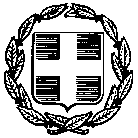 ΕΛΛΗΝΙΚΗ ΔΗΜΟΚΡΑΤΙΑ                                            Νέα Αλικαρνασσός, 26/03/2019 ΥΠΟΥΡΓΕΙΟ ΠΑΙΔΕΙΑΣΕΡΕΥΝΑΣ & ΘΡΗΣΚΕΥΜΑΤΩΝ                                                       Αριθμ. Πρωτ. : 108 ΠΕΡΙΦ/ΚΗ Δ/ΝΣΗ Π/ΘΜΙΑΣ ΚΑΙΔ/ΘΜΙΑΣ ΕΚΠ/ΣΗΣ ΚΡΗΤΗΣΔ/ΝΣΗ Δ/ΘΜΙΑΣ ΕΚΠ/ΣΗΣ Ν. ΗΡΑΚΛΕΙΟΥΓΕΝΙΚΟ  ΛΥΚΕΙΟ ΝΕΑΣ  ΑΛΙΚΑΡΝΑΣΣΟΥ                                        Ταχ. Δ/νση: Οδός Αποστ. Βαρδαξή 1Ταχ. Κώδ.: 71601 Νέα ΑλικαρνασσόςΠληροφορίες: Μηλάκης ΕμμανουήλΤηλ. 2810 229220Fax  2810 286106

ΠΡΟΣ : Την Διεύθυνση Δ/μιας Εκ/σης Νομού Ηρακλείου
ΘΕΜΑ: Ανάρτηση προσφορών Τουριστικών Γραφείων για την μετακίνηση μαθητών του Γενικού Λυκείου Νέας Αλικαρνασσού με λεωφορείο στο Πολυτεχνείο Κρήτης στα Χανιά 
ΑΝΑΚΟΙΝΩΣΗ

      Σύμφωνα με την Υ.Α. 33120/ΓΔ4/28-2-2017 (ΦΕΚ 681/ τβ/6-3-2017) του ΥΠ.Π.Ε.Θ, ανακοινώνεται ότι το ΓΕΛ Νέας Αλικαρνασσού, μετά τη σχετική προκήρυξη και την αξιολόγηση των προσφορών από επιτροπή, ανέθεσε τη διοργάνωση της μετακίνησης  41 μαθητών και 5 συνοδών του  ΓΕΛ  Ν. Αλικαρνασσού με λεωφορείο στο Πολυτεχνείο Κρήτης στα Χανιά, στο τουριστικό γραφείο Terra Santa Travel, κρίνοντας την προσφορά απόλυτα σύμφωνη και πλέον συμφέρουσα οικονομικά, δηλαδή 330€ για ένα λεωφορείο,  σύμφωνα με τις προϋποθέσεις της σχετικής πρόσκλησης εκδήλωσης ενδιαφέροντος. 
   Συνολικά κατατέθηκαν 4 (τέσσερεις) προσφορές στο σχολείο από τους εξής:
  1) Terra Santa Travel,    2) C.TR.S.   3) Travelink  4) 365 tours

     Σας γνωρίζουμε ότι βάσει της παραγράφου 2 του άρθρου 13 της προαναφερθείσης υπουργικής απόφασης , το σχολείο δέχεται ενστάσεις μέχρι την Παρασκευή 29/03/2019 και ώρα 12:00 μ.μ..                                                                                            Ο ΔΙΕΥΘΥΝΤΗΣ
                                                                                          Μηλάκης Εμμανουήλ